  Дидактическое пособие круги Луллия  и «У меня зазвонил телефон» по творчеству К. И.  Чуковского.Задачи:1. Уточнить знания детей о  героях К. И. Чуковского «Телефон».2.  Соотносить предметы и героев сказки. 3. Составлять полные предложения, дополняя строчками из стихотворения  К. И. Чуковского «Телефон». 4. Приобщать детей к книжной культуре.Описание : дидактическое пособие состоит из двух врощяющихся  кругов разных размеров, скрепленных между собой.  на маленьких кругах детям предлагаются изображения предметов героев из сказки К. Чуковского  «Телефон» , на больших кругах герои этой сказки.  Дети называют предметы,  и подбирают героя произведений К. Чуковского.Ход игры: Воспитатель показывает предмет, а ребёнок угадывает к какомугерою из сказки «Телефон» эта иллюстрация подходит. Дополняя ответы строчками из стихотворения.Воспитатель читает отрывок из произведения. Дети сопоставляют предметы с героя сказки.  Дети играют парами. Один из детей называет предметы, другой находит героя сказки К. И. Чуковского «Телефон».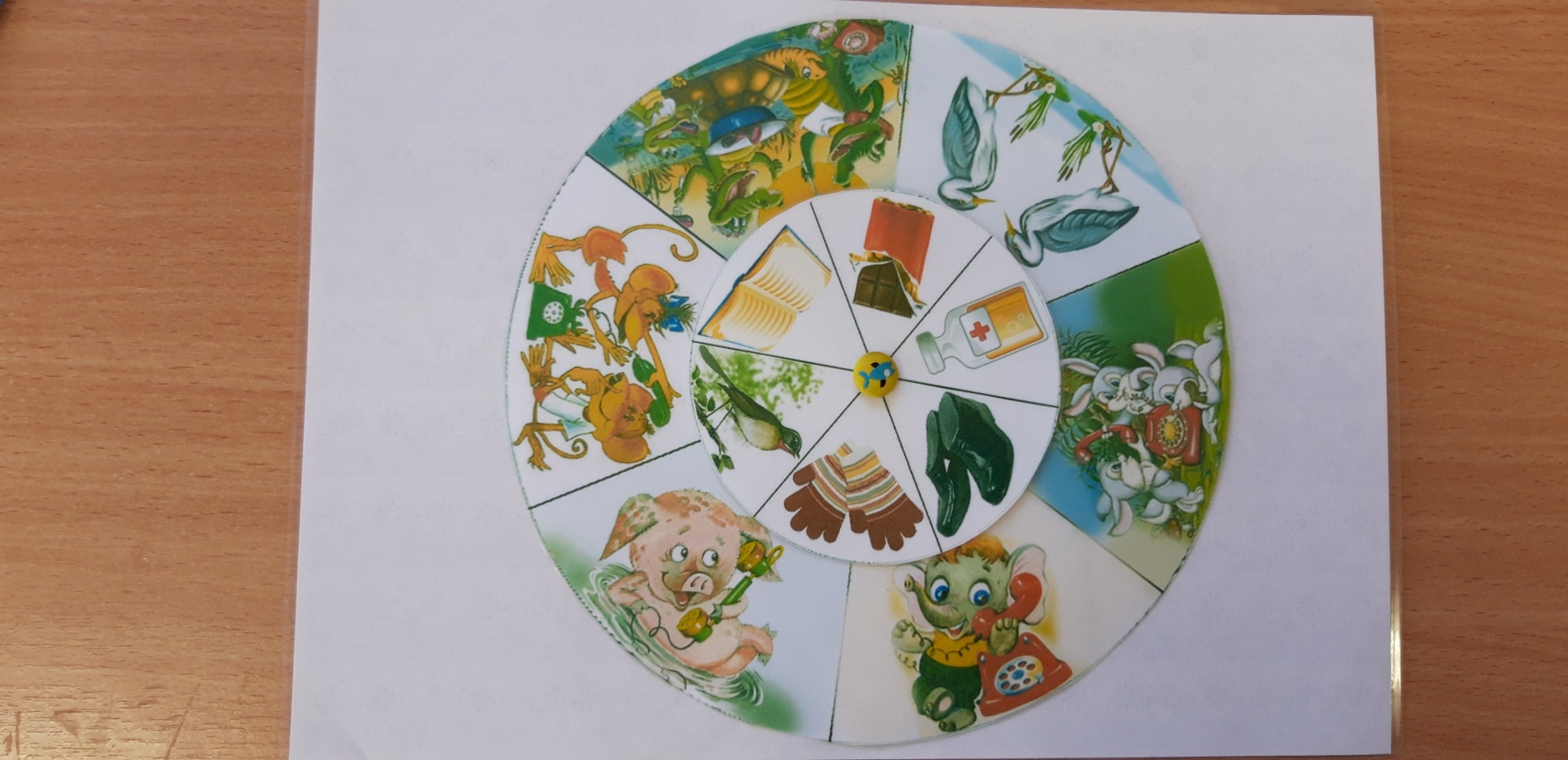 